Лепка на выбор (на верхнем фото плоскостная лепка на шаблон)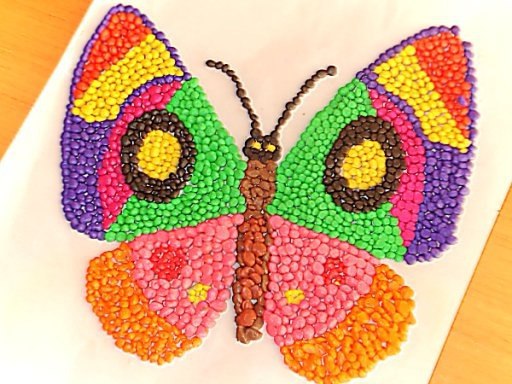 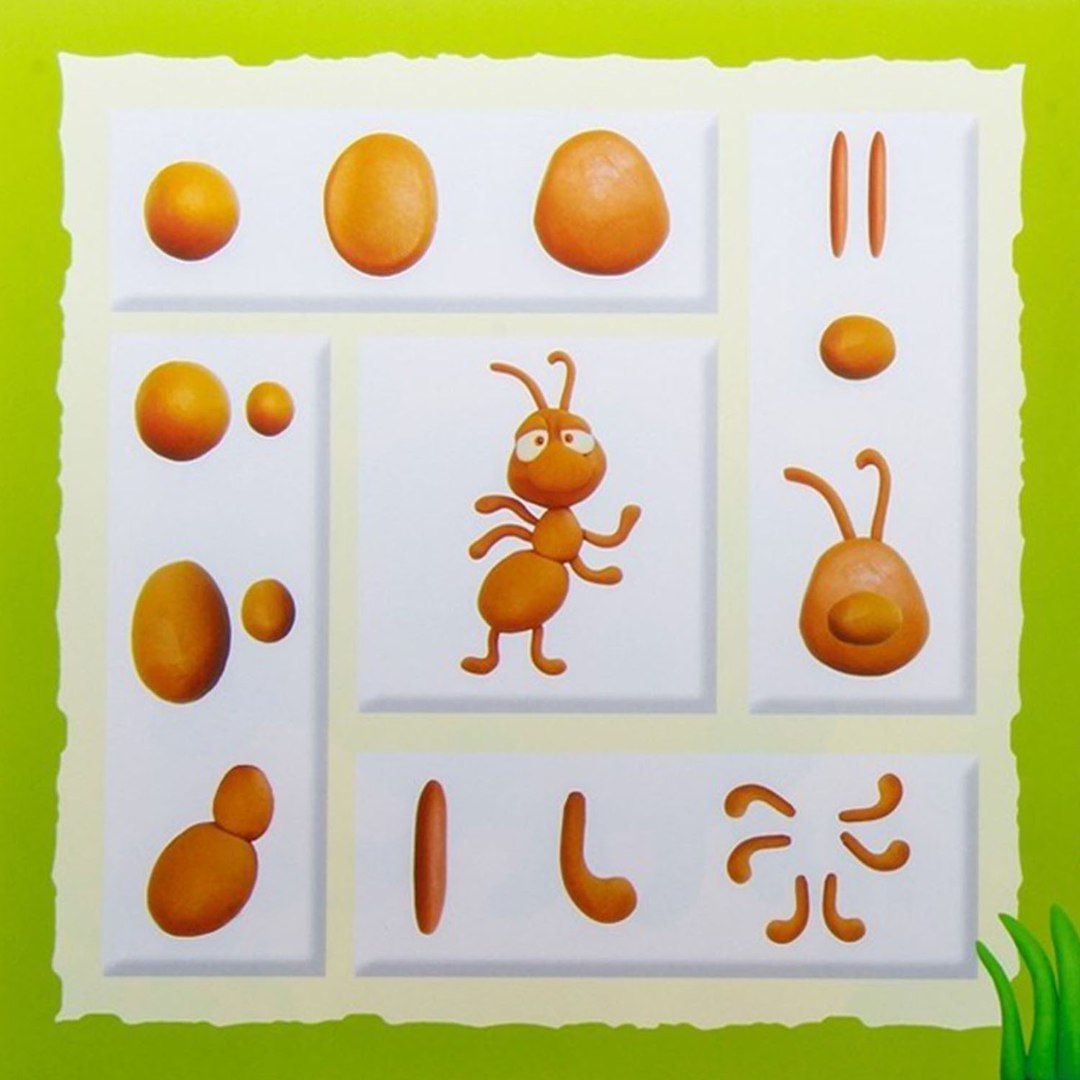 